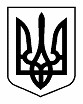 НАЦІОНАЛЬНА КОМІСІЯ ЗІ СТАНДАРТІВ ДЕРЖАВНОЇ МОВИРІШЕННЯПРОЄКТм. Київ___  _________ 20__ року	       № ___Про затвердження 
Порядку напрацювання, затвердження, уведення в дію, перегляду стандартів державної мови та внесення змін до них Відповідно до частин першої та четвертої статті 47 Закону України «Про забезпечення функціонування української мови як державної», пунктів 7 і 12 Положення про Національну комісії зі стандартів державної мови, затвердженого постановою Кабінету Міністрів України від 06 листопада 2019 року № 911, пункту 8 Порядку проведення іспитів на рівень володіння державною мовою, затвердженого постановою Кабінету Міністрів України від 14 квітня 2021 року № 409, діючи в умовах введеного в Україні воєнного стану, Національна комісія зі стандартів державної мови на засіданні (протокол № __ від __  ________ 2023 року)ВИРІШИЛА:Затвердити Порядок напрацювання, затвердження, уведення в дію, перегляду стандартів державної мови та внесення змін до них, що додається.Апаратові Національної комісії зі стандартів державної мови  (Рябова О. Б.) забезпечити в установленому порядку подання цього рішення на державну реєстрацію до Міністерства юстиції України.Це рішення набирає чинності з дня його офіційного опублікування.Контроль за виконанням цього рішення покласти на Голову  Національної комісії зі стандартів державної мови Чернобров Ю. А.Голова Національної комісії зі стандартів державної мови  					Юлія ЧЕРНОБРОВ